Оформление стенда на тему: «Безопасный интернет».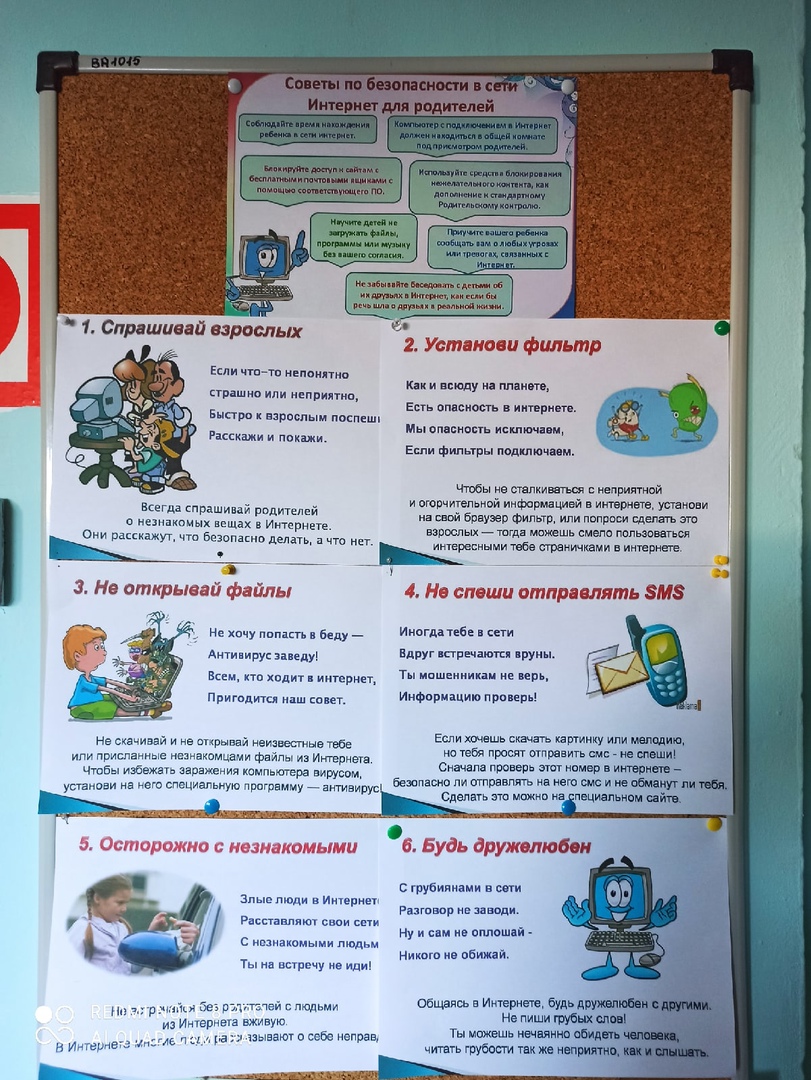 